ПРИЛОЖЕНИЕ № 5  КЪМ РЕШЕНИЕ № 22, ГЛАСУВАНО  НА ЗАСЕДАНИЕ НА ОБЩИНСКИ СЪВЕТ – ТРЯВНА НА 26.02.2019 Г., ПРОТОКОЛ № 2НАРОДНО ЧИТАЛИЩЕ „ ПРОБУДА- 1924”- гр. ПЛАЧКОВЦИ5360 гр. Плачковци,ул. „ Бузлуджа” № 8, тел . : 0877566818Годишна програмаза развитие на културната дейност
в НЧ „Пробуда -1924” - гр. Плачковци за 2019 г.Програмата се посвещава на 95-годишнината на НЧ „Пробуда- 1924”-гр.Плачковци и на
общоградското честване „Пет десетилетия град в полите на Балкана”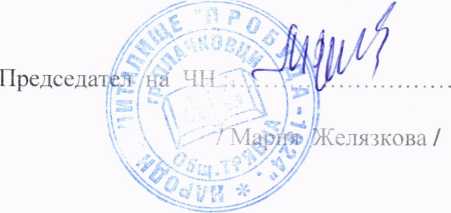 ПРЕДСЕДАТЕЛ НА ОБЩИНСКИ СЪВЕТ – ТРЯВНА:							      / СИЛВИЯ КРЪСТЕВА /МесецДейностиМясто на провежданеОрганизатор,контактиЯнуари21 януари - БабинденНЧ „ Пробуда - 1924”НЧ „Пробуда - 1924”ФевруариПродукция на ДШИНЧ „Пробуда-1924”Детска школа по изкуствата при НЧ „Пробуда-1924”120 години от рождението на писателя Ерих Кестнер-лит. четенеНЧ „Пробуда - 1924”Библиотеката при НЧ „Пробуда-1924”146 г. от гибелта на В. Левски и 171 г. от рождението на Христо Ботев - „Урок по патриотизъм с Ботев и Левски”-рецитал и прожекция на филмНЧ „Пробуда-1924”„НЧ „Пробуда-1924”Март1 март - Ден на самодееца и Баба МартаНЧ„ Пробуда - 1924 „ Площад „ Илинден”НЧ „Пробуда - 1924 „3 март - празничен концерт с участието на читалищни колективиНЧ „ Пробуда - 1924”НЧ „Пробуда - 1924” Кметство ПлачковциДемонстрация на роботи „Финч”- съвместно с РБ ’’Априлов- Палаузов”НЧ „ Пробуда - 1924”Библиотеката при НЧ „Пробуда-1924”, РБ „Априлов- Палаузов”- Габрово„Пролет в Плачковци” -празник със самодейци от с.НоваченеНЧ „ Пробуда - 1924”НЧ „Пробуда - 1924” РЕКИЦ - ГабровоАприлСедмица на изкуствата за деца Ден на книгата:литературно четеневикторинаГостуване на детска театрална постановка- гр. ГабровоНЧ „Пробуда - 1924”Библиотеката при НЧ „Пробуда - 1924” ОУ „Васил Левски”М<щ6 май - „Гергьовско хоро”Площад „Илинден”НЧ „Пробуда - 1924” Кметство Плачковци95 години НЧ „Пробуда-1924”:театрална постановкафотоизложба „Децата на Плачковци”филмпразничен концерт по случай 24 май с участието на ученици от Д1Ш1 и читалищни колективи1150 г. от рождението на Константин Кирил ФилософНЧ „Пробуда- 1924”НЧ „Пробуда - 1924”24 май - празничен концерт сс. ЕнчовциНЧ „Пробуда - 1924”ученици от ДШИ и читалищниГО „Родолюбие” иколективи„Роден край”Четене на приказки с ученици от114 „Пробуда-1924”Библиотеката припърви и втори класНЧ „Пробуда-1924”, ОУ „Васил Левски”Детски празник по случай 1 юни:НЧ „Пробуда- 1924”НЧ „Пробуда - 1924”Юни- куклен театърЗакриване на читалищната учебнаНЧ „Пробуда - 1924”Детска школа погодина- продукция; 170 г. от смърттаизкуствата прина Фредерик ШопенНЧ „Пробуда-1924”„Нека да е лято”-концертНЧ „Пробуда -1924”НЧ „Пробуда -1924”ЮлиДевети национален фестивал наНЧ „Пробуда - 1924”НЧ „Пробуда - 1924”фолклорните танцови клубове и групи „Да разлюлеем Балкана”Кметство Плачковци„Пет десетилетия град в полите на Балкана”- „ Следовници на Вазов”(Поетите на Плачковци - Николай Марангозов, Минчо Куприянов)НЧ „Пробуда-1924”НЧ „Пробуда - 1924”АвгустКиномаратонНЧ "Пробуда-1924”НЧ ’’Пробуда-1924”Септември1 Нощ на изкустватаНЧ „Пробуда - 1924”НЧ „Пробуда - 1924”ОктомвриОткриване на читалищната учебна 2019-2020 годинаНЧ „Пробуда - 1924”Детска школа по изкуствата при НЧ „Пробуда - 1924”Ноември1 ноември - Ден на народнитебудители; 280 г. от рождението на Софроний ВрачанскиНЧ „Пробуда - 1924”НЧ „Пробуда - 1924”ДекемвриКоледни и новогодишни празници:,, Край огнището на Коледа”„Зимна приказка”НЧ „Пробуда -1924” Клуб на пенсионераНЧ „Пробуда - 1924”j НЧ „ Пробуда - 1924” | ОУ „Васил Левски”Библиотека при НЧ „ Пробуда - 1924” | ОУ „Васил Левски”Репетиционните дейности на съставите / театрална трупа, ФТФ „Илинден”, Детски танцов състав и ДГАФ „Изворче”/ са 2 пъти седмично без месец август. Д111И действа през всички месеци без юли, август и септември. Библиотеката работи целогодишно. Гостувания на професионални и непрофесионални колективи се организират през цялата година по тяхна заявка, а участия на наши състави във всички конкурси и прегледи - при покана от страна на организаторите.НЧ „Пробуда - 1924”НЧ „Пробуда - 1924”